МИНИСТЕРСТВО ОБРАЗОВАНИЯ И НАУКИ РОССИЙСКОЙ ФЕДЕРАЦИИФедеральное государственное бюджетное образовательное учреждениевысшего образования«КУБАНСКИЙ ГОСУДАРСТВЕННЫЙ УНИВЕРСИТЕТ»(ФГБОУ ВО «КубГУ»)Кафедра экономики предприятия,
 регионального и кадрового менеджментаКУРСОВАЯ РАБОТАФОРМИРОВАНИЕ И ИСПОЛЬЗОВАНИЕ ПРИБЫЛИ НА ПРЕДПРИЯТИИРаботу выполнила ______________________________________И. С. Григорьян(подпись, дата)Факультет					экономический			курс	2	        Направление               38.05.01 – Экономическая безопасность	            	                      Научный руководитель:доцент, канд. экон. наук,доцент                                                                                                 А. В. Коваленко(подпись, дата)Нормоконтролер:преподаватель                                                                                           Д. Н. Ванян(подпись, дата)Краснодар 2018ВВЕДЕНИЕПрибыль – это оценка финансовой эффективности предприятия, которая интересна каждому, кто связан с ним различного рода отношениями. Руководителям такая оценка покажет достаточность заработанных денежных средств для успешного финансирования разработанных стратегических решений. Собственникам – возможность получения дивидендов. Поставщикам – достаточность денежных средств на балансе предприятия для оплаты поставляемых товаров и оказываемых услуг. Благодаря оценке финансового состояния предприятия инвесторы могут определить будущий потенциал его роста. Для работников такая информация покажет способности их работодателей, финансировать свою деятельность. Налоговые органы могут рассчитать объем отчислений в бюджет. Качество получаемой прибыли, а также финансовая устойчивость предприятия определяются источниками ее формирования и целями ее распределения. В целом, проблема формирования и использования прибыли предприятий непосредственно является основной и сложной задачей, решение которой является обязательным условием эффективного экономического роста экономики и уровня жизни населения. Поэтому выбор данной темы является актуальным в современных условиях.Цель работы – определение основных направлений повышения эффективности использования прибыли организации. Для реализации поставленной цели необходимо решить следующие      задачи:– рассмотреть теоретико-методические аспекты изучения формирования и использования прибыли на предприятии;– провести анализ и оценку системы формирования и использования прибыли на предприятии ООО «РН Краснодарнефтегаз»;– разработать пути повышения эффективности процессов формирования и использования прибыли в ООО «РН Краснодарнефтегаз».Объектом исследования является ООО «РН Краснодарнефтегаз». Предмет исследования – формирование и использование прибыли в ООО «РН Краснодарнефтегаз».Степень разработанности проблемы:Теоретической и методической основой написания данной работы послужили труды российских авторов: И. А. Бланк, Ю. А. Бабаев, В. Я. Горфинкеля, В. В. Ковалева и др., нормативно-правовые акты, периодические издания.Совокупность методов экономико-статистического анализа, методы анализа и синтеза экономической информации, методы оценки финансового состояния организации, опубликованные в трудах ведущих отечественных и зарубежных специалистов, посвященные проблемам оптимального формирования и использования прибыли, были применены в процессе исследовательской работы.Работа состоит из введения, трех глав, заключения, списка использованных источников и приложений.	Практическая значимость результатов работы заключается в том, что содержащиеся в курсовой работе предложения и выводы могут служить практической базой для совершенствования управления прибылью на предприятии.1 Теоретико-методические аспекты изучения формирования и использования прибыли на предприятии       Источники формирования прибыли предприятияКак экономическая категория прибыль является, прежде всего, превращенной формой прибавочной стоимости. С точки зрения экономики, прибыль организации – это конечный положительный финансовый результат, который организация извлекает после реализации продукции, работ или услуг и оплаты соответствующих расходов [6].  Сама по себе, прибыль, как экономическая категория, представляет собой очень емкий и высокоинформативный показатель, который позволяет охарактеризовать различные аспекты финансово-хозяйственной и инвестиционной деятельности организации. В частности, прибыль – это [9]:  – первостепенная цель возникновения, функционирования и развития бизнеса любой организации; – индикатор способности конкурирования;  – показатель качества бизнеса;  – главный источник роста экономического субъекта и увеличения рыночной стоимости (уровня капитализации);  – показатель, характеризующий уровень состоятельности и кредитоспособности;  – показатель инвестиционной привлекательности хозяйствующего субъекта для потенциальных инвесторов [17].  Прибыль – это наиболее простая и в то же время наиболее сложная категория, присущая рыночной экономике. Простота данного показателя определяется тем, что она является основным стержнем и главной движущей силой экономики рыночного типа, основным мотивом предпринимательской деятельности. Сложность же ее определяется многообразием сущностных сторон данной категории, которые она отражает, а также разнообразностью видов, в которые она выступает.  Значение прибыли как экономического результата деятельности обусловлено тем, что она определяется качеством и плодотворностью деятельности организации, существенно увеличивая материальную заинтересованность работников экономического субъекта в наиболее продуктивном оперировании средствами организации, поскольку прибыль – это первостепенный ресурс производственного и социального роста организации [10].Формирование доходов предприятия оптовой торговли происходит из разных источников и по различным видам хозяйственных операций. Источники образования доходов подразделяются на два основных вида как видно на рисунке 1.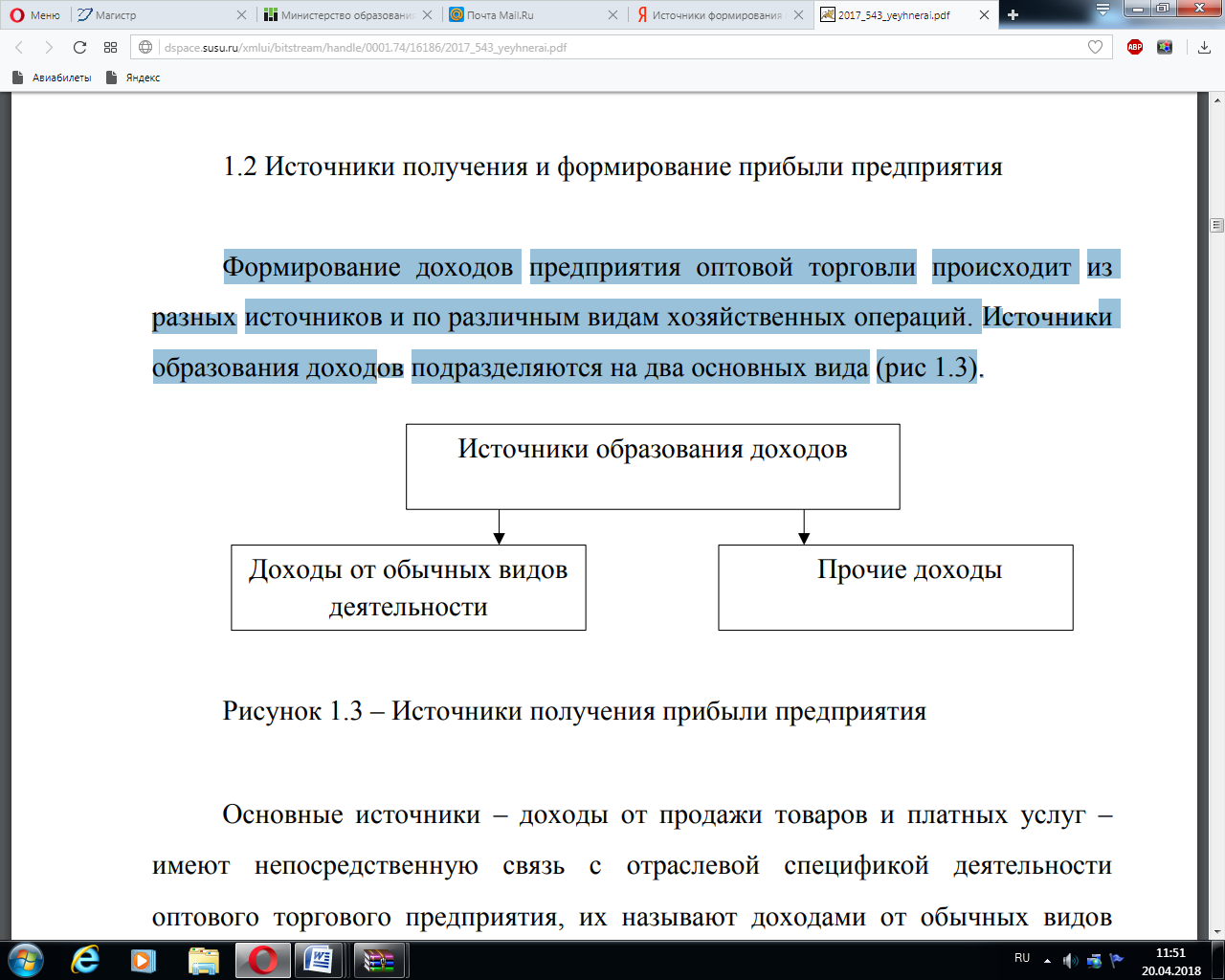 Рисунок 1 – Источники формирования прибыли (составлен автором)Основные источники – доходы от продажи товаров и платных услуг – имеют непосредственную связь с отраслевой спецификой деятельности предприятия, их называют доходами от обычных видов деятельности. Данный вид доходов формируют доходы от розничной и оптовой продажи продукции предприятия оптовой торговли и представляют собой оптовую наценку и розничную торговую наценку, рассчитываемые разницей между продажной и покупной ценами реализуемой продукции. Если предприятие оптовой торговли предоставляет платные услуги, то источником формирования доходов выступает цена оказываемых услуг, которые включаются в состав оптового товарооборота. Доходы от реализации продукции и платных услуг образуют валовой доход предприятия от оптовой торговли.Таким образом, можно сделать вывод, что формирование доходов предприятия оптовой торговли происходит из разных источников и по различным видам хозяйственных операций. 1.2 Принципы и направления использования прибыли предприятияЧистая прибыль является одним из важнейших экономических показателей, характеризующих конечные результаты деятельности предприятия. Количественно она представляет собой разницу между бухгалтерской прибылью и суммой внесенных в бюджет налогов из прибыли, экономических санкций и других обязательных платежей предприятия, покрываемых за счет прибыли. Чистая прибыль используется в соответствии с Уставом предприятия. Распределение чистой прибыли находится в исключительной компетенции общего собрания собственников компании (акционеров, участников) и не может осуществляться единоличным распоряжением руководителя организации. В соответствии с п. 1 ст. 47 Федерального закона «Об акционерных обществах» годовое общее собрание акционеров проводится в сроки, устанавливаемые уставом общества, но не ранее чем через два месяца и не позднее чем через шесть месяцев после окончания финансового года; очередное общее собрание участников общества с ограниченной ответственностью проводится согласно ст. 34 Федерального закона «Об обществах с ограниченной ответственностью» не ранее чем через два месяца и не позднее чем через четыре месяца после окончания финансового года. В соответствии с решением общего собрания о распределении чистой прибыли за счет нее осуществляется инвестирование производственного развития, выплачиваются дивиденды акционерам предприятия и поощрительные выплаты работникам, создаются резервные и страховые фонды, увеличивается уставный капитал, производятся благотворительные выплаты, часть прибыли направляется на пополнение собственного оборотного капитала и на другие      цели. Организация при определении принципов распределения и направлений использования исходит из масштабов прибыли, конкретных направлений деятельности и перспектив развития экономики, с учетом чего отдельные направления использования прибыли могут меняться в зависимости от конкретной   ситуации. Чистая прибыль отчетного года, как правило, распределяется на две основные части – потребляемую (дивиденды по привилегированным и обыкновенным акциям; выплаты социального и иного характера) и капитализируемую (резервный и уставный капитал; нераспределенная прибыль, присоединяемая к накопленной прибыли прошлых лет). При этом не обязательно всю прибыль, направляемую на накопление, использовать полностью. Остаток прибыли, не использованной на увеличение имущества, имеет важное резервное значение и может быть использован в последующие годы для покрытия возможных убытков, финансирования различных затрат. При распределении чистой прибыли необходимо добиваться оптимизации пропорций между капитализируемой и потребляемой ее суммой с целью обеспечения: а) необходимого объема инвестиций для производственного развития; б) необходимой нормы доходности на инвестированный капитал собственникам предприятии. Факторы, влияющие на пропорции распределения прибыли, делятся на внешние и внутренние. К внешним относятся: 1) правовые ограничения (ставки налога на прибыль, процентные отчисления в резервные фонды и др.); 2) система налоговых льгот при реинвестировании прибыли; 3) рыночная норма прибыли на инвестируемый капитал, рост которой сопровождается тенденцией повышения доли капитализированной части прибыли, и наоборот, ее снижение обуславливает увеличение доли потребляемой прибыли; 4) стоимость внешних источников формирования инвестиционных ресурсов (при высоком ее уровне выгоднее использовать прибыль, и наоборот). Внутренние факторы, оказывающие влияние на пропорции распределения прибыли: 1) уровень рентабельности предприятия, при низком значении которого и соответственно небольшой сумме распределяемой прибыли большая ее часть идет на создание обязательных фондов и резервов, на выплату дивидендов по привилегированным акциям и т.д.; 2) наличие в портфеле предприятия высокодоходных инвестиционных проектов, способных обеспечить акционерам высокие доходы в перспективе; 3) необходимость ускоренного завершения начатых инвестиционных проектов; 4) уровень коэффициента финансового левериджа (соотношение заемного и собственного капитала), который является одним из индикаторов финансового риска и факторов, способствующих увеличению собственного капитала при низкой цене заемных ресурсов (в зависимости от сложившегося соотношения между доходностью бизнеса и ценой заемных ресурсов предприятие может регулировать его уровень, увеличивая или уменьшая долю капитализированной прибыли); 5) наличие альтернативных внутренних источников формирования инвестиционных ресурсов (амортизационного фонда, выручки от реализации основных средств и финансовых активов и т.п.); 6) текущая платежеспособность предприятия, при низком уровне которой предприятие должно сокращать потребляемую часть прибыли.Таким образом, основная задача анализа распределения и использования прибыли состоит в выявлении тенденций и пропорций, сложившихся, в распределении прибыли за отчетный год по сравнению с предыдущими годами. По результатам анализа разрабатываются рекомендации по изменению пропорций в распределении прибыли и наиболее рациональному ее использованию.1.3 Методы формирования и использования прибыли на предприятии Одними из важнейших инструментов управления экономикой предприятия являются прибыль и рентабельность. Они являются главными экономическими категориями, поскольку именно прибыль, которая служит источником пополнения финансовых ресурсов предприятия, и есть конечный финансовый результат его деятельности. Показатели прибыли и рентабельности производства необходимо рассчитывать для определения эффективности работы предприятия. Показатель прибыли является главной целью работы предприятия, потому что каждое предприятие стремится увеличить прибыль, достичь максимальных результатов при минимальных затратах [2]. С помощью показателя рентабельности можно как в целом, так и с различных сторон оценивать уровень развития предприятия. Показатели прибыли и рентабельности зависят от таких факторов, как объем проданной продукции, затратоемкость, организация производства, уровень и структура затрат [3]. К основным показателям прибыли относятся: 1) валовая прибыль – она показывает, какая часть общей выручки от продаж осталась после вычета стоимости проданных товаров; 2) балансовая прибыль – является результатом всей финансовой и производственной деятельности предприятия; 3) чистая прибыль – остается в распоряжении предприятия после уплаты налогов, сборов, отчислений и других обязательных платежей в бюджет; 4) прибыль до налогообложения – включает в себя прибыль от продаж и разницу, которую получают по операционным доходам и расходам, прочим доходам и расходам, чрезвычайным доходам и расходам; 5) операционная прибыль – т. е. прибыль, которую получают до уплаты налога на прибыль и процентов по заемным средствам. Для точной оценки хозяйственной деятельности предприятия абсолютной величины прибыли недостаточно, поэтому используются показатели             рентабельности: 1) рентабельность производства – показывает, сколько прибыли предприятие имеет с каждого рубля, затраченного на производство и реализацию     продукции; 2) рентабельность собственного капитала – отражает, сколько чистой прибыли приходится на рубль собственных средств; 3) рентабельность продаж по валовой прибыли – показывает долю прибыли в каждом рубле реализации; 4) чистая рентабельность продаж – показывает, сколько копеек чистой прибыли содержится в одном рубле выручки; 5) рентабельность активов – характеризует уровень прибыли на рубль   активов; 6) рентабельность основных средств – показывает, какая сумма прибыли приходится на единицу стоимости основных средств; 7) рентабельность инвестиций – показывает, сколько денежных единиц потребовалось предприятию для получения одной денежной единицы прибыли. Для того чтобы точно оценить уровень прибыли и рентабельности производства, можно воспользоваться методами комплексного анализа по технико-экономическим факторам [18]. 1) Комплексный метод. При его использовании валовую прибыль анализируют по составным частям, основной из которых является прибыль от реализации продукции. Затем проводят оценку факторов изменения прибыли от выпуска товарной продукции (анализ технико-экономических факторов повышения или снижения затрат на денежную единицу товарной продукции). На следующем этапе проводят оценку динамики структуры и объема реализации, изменения цен на реализованную продукцию, а также на приобретаемое сырье, материалы, топливо, энергию и другие затраты. На завершающем этапе сопоставляют уровни затрат на оплату труда и материальных затрат. 2) Расчетно-аналитический метод (метод экспертных оценок). Исследуются результаты оценки полученной величины определенного показателя, который необходимо принять за базовый, а также коэффициенты (индексы) его изменения в плановом периоде. Этот метод применяется, если не установлены технико-экономические нормативы, а четкую взаимосвязь между основными показателями можно установить лишь косвенно, на основе оценки их динамики и связей. 3) Метод прямого счета для прогнозирования уровня прибыли. Используется, когда имеются достоверные данные о прогнозной величине затрат, уровне доходов, налогов в условиях устойчивого функционирования. Прогнозный размер прибыли от реализации можно определить как разницу, между прогнозами доходов, затрат и налогов. 4) Метод обеспечения соответствующей прибыли на вложенный капитал. При использовании данного метода решается задача сохранения достигнутого уровня рентабельности на вложенный капитал и его увеличения. Для повышения уровня рентабельности на вложенный капитал могут быть увеличены объемы реализации товаров за счет ввода в действие дополнительных производственных площадей, найдены аналогичные источники товарных ресурсов, ускорен коэффициент оборачиваемости. Возможны также оказание дополнительных услуг, разумная тактика в области ценообразования и управления финансовыми ресурсами, сокращение издержек обращения. 5) Нормативный метод прибыли. Суть его в том, что на основе заранее установленных норм и технико-экономических расчетов определяется потребность предприятия в прибыли. К таким нормативам относятся ставки налогов, размеры тарифов, нормы амортизационных отчислений, нормативы потребности в оборотных средствах, нормы запасов товарно-материальных ценностей, тары, нормативы отчислений в ремонтный фонд и др. 6) Экономико-математический метод управления прибылью. С его помощью можно найти количественное выражение взаимосвязей между прибылью и факторами, ее определяющими. Данная взаимосвязь выражается через экономико-математическую модель [21]. Экономико-математическая модель – это математическое описание экономического процесса или процесса формирования прибыли, т. е. факторов, определяющих прибыль [2]. Управление прибылью и рентабельностью имеет большое значение для производства, ведь это практически основной источник пополнения финансовых ресурсов предприятия. Прибыль является важным показателем оценки финансово-хозяйственной деятельности предприятия. В процессе управления прибылью предприятия главная роль отводится формированию прибыли от основной деятельности, с целью осуществления которой оно создано. Процесс управления прибылью и рентабельностью производства предполагает проведение анализа, который характеризуется многообразием своих форм. На выбор формы анализа влияет множество факторов: отрасль, в которой осуществляет свою деятельность организация, специализация и вид деятельности предприятия, объем произведенной продукции и др. Таким образом, делая вывод по первой главе, стоит отметить, что прибыль служит основным итоговым финансовым результатом деятельности хозяйствующего субъекта. Прибыль представляет собой итог всей хозяйственной деятельности организации, который находится в прямой зависимости от уровня выручки и себестоимости, количества и качества производимой продукции, работ, услуг, уровня эффективности использования трудовых, материальных ресурсов и основных фондов, организации управления и процесса материально-технического снабжения и сальдо прочих доходов и расходов.Главной целью для управления прибылью является обеспечение и благосостояния руководителей предприятия в текущем и дальнейшем периоде. Эта цель призвана обеспечивать одновременно интересы собственников с интересами государства и потребителями на предприятии.2 Анализ и оценка системы формирования и использования прибыли предприятия ООО «РН Краснодарнефтегаз»2.1 Организационно-экономическая характеристика предприятияООО «РН Краснодарнефтегаз» – одна из крупнейших в России топливно-энергетических международно-признанных вертикально-интегрированных компаний. Предприятие является холдинговой структурой, в состав которой входит нефтегазодобывающий комплекс, нефтегазоперерабатывающие и нефтехимические предприятия, а также предприятия, реализующие продукты нефтепереработки и нефтехимии, банковские, страховые и сервисные компании.  Как производственное объединение ООО «РН Краснодарнефтегаз» предприятие было создано в 1950 г., в 1994 г. преобразовано в открытое акционерное общество.К концу 90-х годов  ООО «РН Краснодарнефтегаз» формируется как вертикально интегрированная холдинговая компания. Ведется строительство нефтеперерабатывающего завода, сети автозаправочных станций. ООО «РН Краснодарнефтегаз» обеспечивает свое присутствие на нефтяных рынках ряда стран, заявляет о своих технических и технологических возможностях, реализует возможности для увеличения своих запасов и наращивания добычи. Налажены рабочие контакты с руководством нефтяных компаний Ирана, Ирака, Вьетнама, Монголии, Иордании, Китая, Египта, Италии. На сегодняшний день в составе производственного комплекса Компании стабильно развиваются нефтегазодобыча, нефтепереработка, нефтехимия, шинный комплекс, сеть АЗС и блок сервисных структур. ООО «РН Краснодарнефтегаз» также участвует в капитале компаний банковского и страхового секторов.В 2017 г. Компанией был достигнут максимальный уровень добычи нефти – 26,9 млн тонн, что на 704 тыс тонн больше, чем в 2016 г. В целом общий объем добычи по группе составил 27,241 млн тонн. Несмотря на то, что основная часть принадлежащих Компании месторождений находится на поздней стадии разработки, на сегодняшний день        ООО «РН Краснодарнефтегаз» является единственной в России нефтедобывающей компанией, обеспечивающей начиная с 2000 года стабильный прирост уровня добычи, а в 2017 г. произошел более заметный рост (3%). Одной из основных задач Компания ставит постоянное совершенствование технологии нефтеизвлечения и повышения нефтеотдачи пласт.Важнейшей составляющей деятельности ООО «РН Краснодарнефтегаз» является совершенствование и разработка новых методов нефтедобычи. В 2017 г. ООО «РН Краснодарнефтегаз» заняла первое место в списке лучших европейских инновационных компаний в сфере геологоразведки (нефть и газ). Широкое внедрение технологий третичных методов увеличения нефтеотдачи пластов, высокой культуры управления производством, а также совершенствование модели управления нефтесервисными подрядчиками обеспечивают Компании лидирующие позиции среди крупнейших ВИНККомпания имеет наименьший  средневзвешенный тариф по транспортировке нефти на европейские рынки среди крупных ВИНК России.ООО «РН Краснодарнефтегаз», помимо продажи нефти и нефтепереработки работает в таких направлениях, как газопереработка, реализация нефтепродуктов через розничные сети автозаправочных комплексов, нефтехимия. Последняя, представлена на рынке производством шин и техуглерода. В период с 2005 по 2017 гг. в компании произошли качественные изменения инвестиционной политики, связанные с формированием собственного нефтеперерабатывающего блока. При сохранении в общем объеме инвестиций уровня капвложений в разведку и добычу, доля инвестиций, направляемых на развитие нефтепереработки и реализации, выросла на 22% – с 5% в 2005 году до 27% в 2017 году. Это дало эффект увеличения стоимости консолидированных активов Компании в 2,8 раза с 282,1 млрд рублей в 2005 году до 798,7 млрд рублей по итогам 2017 года с одновременным ростом бизнес-сегментов «разведка и добыча» и «нефтепереработка». На текущий период доля сегмента «разведка и добыча» в структуре активов составляет 37%, доля сегмента «переработка и реализация нефти и нефтепродуктов» – 42%. Укрепление структуры активов позволило Компании приблизиться к оптимальному балансу этих бизнес-сегментов в структуре выручки. Основными стратегическими задачами ООО «РН Краснодарнефтегаз»  на ближайшие годы являются: 1) наращивание добычи нефти и увеличение нефтеотдачи на традиционных месторождениях за счет расширенного внедрения новых технологий; 2) развитие залежей сверхвязкой нефти (СВН) на Ашальчинском месторождении и выход на уровень добычи до 2 млн тонн; 3) реализация программы опытно-промышленных работ по добыче доманиковой нефти; 4) обеспечение роста рентабельной нефтедобычи при снижении удельных операционных и инвестиционных затрат. Для оценки деятельности компании за рассматриваемый период необходимо также оценить финансовые показатели, исходные данные для которых представлены в приложениях А, Б.  Динамика выручки и чистой прибыли компании в 2015-2017 гг., а также прибыли до вычета расходов по выплате процентов, налогов и начисленной амортизации (EBITDA) представлена на рисунке 2.Рисунок 2 – Динамика выручки, чистой прибыли и EBITDA ООО «РН Краснодарнефтегаз» в 2015-2017 гг. (составлен автором)На рисунке 2 видно, что наблюдается стабильный рост выручки компании в 2015-2017 гг. Однако, чистая прибыль и показатель EBITDA в 2017 г. по сравнению с 2016 г. снизили темпы роста, что произошло из-за  уменьшения валовой прибыли и прибыли от продаж в 2016 г., на которые оказывает непосредственное влияние себестоимость продукции, представленная на рисунке 3.Рисунок 3 – Динамика себестоимости реализованной продукции в ООО «РН Краснодарнефтегаз» в 2015-2017 гг. (составлен автором)Из рисунка 3 видно, что себестоимость реализованной предприятием продукции стабильно растет, из-за чего чистая прибыль компании и снизила темп роста. Подобную тенденцию имеет и прибыль до вычета процентов и налогов. Позиционирование компании по объему чистой прибыли и рентабельности продаж приведено на рисунке 4.Рисунок 4 –  Позиционирование ООО «РН Краснодарнефтегаз» по чистой прибыли и рентабельности продаж (составлен автором)Из рисунка 4 видно, что ООО «РН Краснодарнефтегаз» по объему чистой прибыли занимает 4 место в отрасли, по уровню рентабельности продаж – второе. Немаловажным направлением для анализа также является структура операционных доходов компании. В структуре выручки наибольшую долю (по 45%) имеют сегменты разведки, добычи, переработки и реализации нефти и нефтепродуктов, около 7% приходится на нефтехимию. С начала реализации проекта по развитию собственной нефтепереработки в 2005 г. прирост доли данного сегмента составил почти 20%. Один из способов оценки эффективности деятельности компании – расчет уровней рентабельности, представленных в таблице 1.Таблица 1 – Уровни рентабельности ООО «РН Краснодарнефтегаз» (составлена          автором)Исходя из таблицы 1, можно сделать вывод об эффективном функционировании деятельности предприятия в рассматриваемый период: – значения рентабельности продаж и инвестиций находятся на уровне нормативных; – рентабельность продукции значительно выше нормативных значений; –  средние ставки по банковским депозитам в 2015-2017 гг. составляли 6,7, 6,3 и 10,7% соответственно. Таким образом, нормативное значение рентабельности собственного капитала составило от 6,3(1-0,2) до 10,7(1-0,2), т.е. от 5 до 8,6%, из чего следует, что рентабельность капитала компании значительно превышала расчетные нормативы. Однако, в 2017 г. наблюдалась негативная динамика снижения рентабельности реализованной продукции, активов и производства, что связано с замедлением темпов роста чистой прибыли из-за ухудшения макроэкономической ситуации в отрасли. Чистые активы компании ООО «РН Краснодарнефтегаз» по итогам 2017 года составляют 545,3 млрд.руб. Капитализация по итогам года составила 716,6 млрд рублей. Таким образом, «ООО «РН Краснодарнефтегаз»», являясь на сегодняшний день одним из ведущих нефтедобывающих предприятий отрасли, одно из ключевых мест выделяет развитию технологий не только добычи, но и переработки ресурсов. Кроме того, особое место выделяется энергетике и нефтехимии, доля которых все более увеличивается в последние годы, обеспечивая предприятию расширение рынков сбыта. Разработанная Компанией стратегия обеспечивает стабильный рост финансовых показателей деятельности предприятия, несмотря на имеющиеся риски и вызовы рынка.2.2 Анализ и оценка формирования и использования прибыли на предприятии  ООО «РН Краснодарнефтегаз»Анализ прибыли предприятия целесообразно начинать с общей динамики данного показателя по годам, представленной в приложении Б. На основе имеющихся данных можно сделать следующие выводы о финансовых показателях деятельности за 2015-2017 гг.: – в течение рассматриваемого периода наблюдается рост выручки от продаж: с 2015 года общий рост составил 27,4%; – себестоимость продукции также растет, причем в 2016 г. данный рост произошел опережающим темпом в сравнении с темпом роста выручки, в следствие чего валовая прибыль в 2016 г. по сравнению с 2015 снизилась на 11,7%; однако, в 2017 г. произошел значительный рост выручки, что позволило увеличить валовую прибыль компании на 31% по сравнению с 2016 г. и рост относительно 2015 г. составил 15,6%; – в 2017 году произошло значительное увеличение коммерческих расходов, а также расходов, связанных с поиском, разведкой и оценкой полезных ископаемых: по сравнению с 2015 годом они выросли более, чем в 30 раз; – несмотря на рост себестоимости и расходов прибыль от продаж в рассматриваемом периоде выросла на 22,2%, снизившись в 2016 г. на 6,2% и увеличившись в 2017 г. на 30,3%; – значительно выросли доходы от участия в других организациях, а также проценты к получению, суммарно увеличившись в 2017 г. относительно 2015 г. почти в 5 раз; - прибыль до налогообложения также показала стабильный рост с основной долей увеличения в 2016 г.: 2016 к 2015 году – 24,6%, 2017                   к 2015 – 33,6%; – на предприятии наблюдается стабильный рост чистой прибыли, при этом основное увеличение за рассматриваемый период произошло в 2016 году (рост 28,5% к 2015 году, 2017 к 2015 – 33,1%). Перейдем к факторному анализу прибыли предприятия в 2015-2017 гг. Для этого используем данные анализа руководством компании финансового состояния и результатов деятельности за 2015-2017 гг.Для расчетов необходимы данные о выручке от реализации основной продукции, объемах и средних ценах реализации на внутреннем и внешнем рынке, которые представлены в приложении В, а так же данные себестоимости произведенной продукции, представленные в таблице 2.Таблица 2 – Себестоимость произведенной продукции (составлена автором)Из таблицы 2 видно, что себестоимость как добычи нефти, так и нефтепродуктов, на предприятии стабильно растет. Рассчитаем общую себестоимость реализованной продукции по категориям, представленную в таблице 3.  Полученные значения напрямую связаны с объемами реализации разных видов продукции на внутреннем и внешнем    рынках. Таблица 3 – Себестоимость реализованной продукции (составлена автором)Из таблицы 3 можно сделать вывод о том, что наибольшая доля себестоимости сырой нефти приходится на продажи на экспорт, нефтепродуктов – на экспорт и продажи на внутреннем рынке. Перейдем непосредственно к факторному анализу прибыли. Расчет, представленный в приложении Г, производим по каждому отдельному продукту и территории, используя данные таблиц 2 – 3.В результате расчета были получены следующие данные. Влияние себестоимости на изменение прибыли в 2016 г. по сравнению с 2015 г. составило (– 21716) млн. руб., влияние снижения объемов реализации – (– 35443) млн. руб. Рост прибыли в данном периоде был обеспечен за счет изменения цен реализации – на 39703 млн. руб., а также структурных сдвигов – на 2853 млн. руб. Таким образом, общее влияние всех рассмотренных факторов составило (– 14603) млн. руб. В 2017 г. по сравнению с 2016 г. влияние себестоимости составило           (– 44321) млн. руб., изменения цен – (– 49606) млн. руб., структурных сдвигов – (–14) млн. руб. Положительное влияние оказало изменение объема реализации продукции – 55162 млн. руб. Совокупное влияние факторов составило (– 38778) млн. руб.За весь рассмотренный период (с 2015 по 2017 гг.) совокупное влияние рассмотренных факторов составило (– 58151) млн. руб.: влияние изменения себестоимости продукции – 67100 млн. руб. влияние изменения цен – 11885 млн. руб. влияние изменения объема реализации продукции 16396 млн. руб. влияние структурных сдвигов 4438 млн. руб. Таким образом, при проведении факторного анализа изменения прибыли ООО «Краснодарнефтегаз» было установлено, что наибольшее влияние на размер прибыли компании в рассмотренном периоде оказал рост себестоимости продукции. Снижение себестоимости производства является одним из основных направлений деятельности предприятий отрасли. Однако, это не единственное направление повышения эффективности деятельности компаний.Согласно стратегии развития ООО «Краснодарнефтегаз» до 2025 г., основными стратегическими целями предприятия являются: – рост добычи нефти до 30 млн. тонн (216 млн. баррелей) в год; – расширение нефтепереработки до 14 млн. тонн в год с выпуском высококачественной продукции (дизельное топливо, нафта/бензины, керосин и пр.); – увеличение реализации нефтегазопродуктов через собственную сеть в 1,5 раза;  – усиление направления «нефтехимия»: – модернизация существующих и создание новых производств, участие в совместных проектах; – оптимизация и сокращение операционных затрат, высокая эффективность производства, реализации и управления; система постоянных улучшений; – сохранение лидирующих позиций в области разработки и внедрения новых технологий, выявление потенциальных направлений развития и модернизации (инновационная деятельность); – развитие человеческого капитала, вовлечение всех сотрудников компании в процесс выработки и реализации решений; - высокий уровень экологической и социальной ответственности, приверженность устойчивому развитию. Таким образом, делая вывод по второй главе стоит отметить, что для сохранения своих позиций на рынке, а также достижения целевых показателей деятельности ООО «Краснодарнефтегаз» большое внимание необходимо уделять снижению себестоимости продукции как одному из главных направлений повышения прибыли. 3 Резервы повышения эффективности процессов  формирования и использования прибыли в ООО «РН Краснодарнефтегаз»3.1 Пути повышения эффективности процессов формирования и использования прибыли в ООО «РН Краснодарнефтегаз»Для сохранения своих позиций на рынке, а также достижения целевых показателей деятельности ООО «Краснодарнефтегаз» большое внимание уделяет снижению себестоимости продукции как одному из главных направлений повышения прибыли. При этом реализуется политика ресурсосбережения. В условиях постоянно растущих тарифов естественных монополий на энергоресурсы, транспортные услуги и повышения себестоимости добычи углеводородов из-за усложнения недропользования, ООО «Краснодарнефтегаз» предпринимает комплексные усилия по формированию максимальных резервов экономии по всем направлениям деятельности.Особое внимание уделяется внедрению энергоэффективных технологий и использованию энергии из возобновляемых источников.В рамках программы энерго- и ресурсоэффективности на период до 2020 года планируется поэтапное снижение абсолютного потребления топливно- энергетических ресурсов (ТЭР). На конец 2017 г., экономия энергоресурсов составила 28,7% по отношению к базовому потреблению начала реализации программ. Результатом программы ресурсосбережения в период с 2011 по 2017 гг. стала экономия более 311 тыс. т. условного топлива, что позволило снизить потребность в топливно-энергетических ресурсах на 4,8%. В 2017 г. экономия от мероприятий, направленных на снижение потребления и рациональное использование материальных и природных ресурсов, составила 7,5 млрд руб. Данные средства были направлены на компенсацию дополнительных расходов, связанных с поддержанием рентабельной добычи нефти компании в условиях высокой выработанности месторождений. Кроме того, применяемые на предприятии технологии «бережливого производства» или лин-технологии, заключающиеся в устранении всех видов потерь в процессе производства, позволили организации в 2017 г. сэкономить 3,8 млрд. руб. Следующее направление – постоянное совершенствование технологической базы разработки месторождений. Ежегодный прирост уровня  добычи обеспечивается в том числе, за счет проведения высокоэффективных геолого-технических мероприятий, повышения эффективности производственных процессов с применением современных технологий и контроля рентабельности добычи. Широко применяются технологии прогнозирования нефтеперспективных объектов: 1) для поиска и разведки залежей применяются геохимический метод пассивной адсорбции; 2) низкочастотное сейсмическое зондирование (НСЗ), геолого-геофизическая технология оптимизации выбора места бурения скважин (ГТО ВМ), электромагнитное зондирование (ЭМЗ);3)новый комплекс программ обработки материалов сейсморазведки 3Д «Stratimagic»; для выявления на малых глубинах пластов насыщенных сверхвязкими нефтями применяется метод ЯМР-томографического зондирования.Изменение объемов добычи нефти в 2017-2025 годах  представлено на рисунке 5.Рисунок 5 – Изменение объемов добычи нефти (составлен автором)Из рисунка 5 видно, что при использовании и дальнейшем развитии имеющихся технологий к 2025 г. планируется увеличение объемов добычи на 11% по сравнению с 2017 г. При этом планируется одновременное снижение уровня удельных операционных затрат в данном сегменте на 10% . Третье направление – применение технологий повышения нефтеотдачи пластов и дебита скважин.В 2017 г. доля нефти, добытой за счет третичных и гидродинамических методов увеличения нефтеотдачи, составила более 44% от общего объема     добычи. При разработке месторождений наряду с традиционными способами применяются новые технологии, повышающие результативной и рентабельность всех процессов нефтегазодобычи: – бурение горизонтальных и многозабойных скважин применяются для стабилизации и наращивания объемов добычи нефти при разработке месторождений с преобладающей долей трудноизвлекаемых запасов; – технология облегченного тампонажного раствора применяется при цементировании обсадных колонн с использованием отечественного пеностекла, по качеству не уступающего импортным аналогам; – технология гидроразрыва пласта позволяет интенсифицировать работу нефтяных скважин и увеличить приемистость нагнетательных скважин; – различные подъемные установки для выполнения подземного ремонта скважин определенных типов продукции; – одновременно-раздельная эксплуатация 2-х и более пластов одной скважиной позволяет эксплуатировать одновременно объекты с разными коллекторскими характеристиками и свойствами, повысить рентабельность отдельных скважин, сократить объемы бурения; – использование различных приводов (ПЦ60, ПЦ80), снижающих удельные энергозатраты продукции и увеличивающих срок службы скважинного оборудования; – подготовка сверхвязкой нефти до товарной кондиции осуществляется в режиме «жесткого» термохимического обезвоживания при температуре нагрева 90ºС с применением коалесцирующих устройств и электродегидраторов, что обеспечивает подготовку сверхвязкой нефти до 1 группы качества, при этом снижаются капитальные затраты на отстойное оборудование; – для поддержания пластового давления используются передовые технологии насосно-компрессорных труб и пакеров .  Таким образом, в результате внедрения технологий производственные затраты  ООО «Краснодарнефтегаз» за 9 месяцев 2016 г. удалось снизить на 1,25 млрд. рублей. 3.2 Мероприятия по увеличению прибыли ООО «РН Краснодарнефтегаз» и расчёт эффекта от их потенциального внедренияНемаловажным направлением повышения прибыли является диверсификация продукции. При сохранении в общем объеме инвестиций уровня капвложений в разведку и добычу, доля инвестиций, направляемых на развитие нефтепереработки и реализации, выросла на 22 процентных пункта с 5% в 2005 году до 27% в 2017 году. Планируемые предприятием изменения в структуре основных нефтепродуктов представлены на рисунке 6.Рисунок 6 – Корзина основных нефтепродуктов в 2017-2025 гг. (составлен      автором)Из рисунка 6 видно, что к 2025 г. планируется увеличение объемов производства нефтепродуктов более, чем в 7 раз. При этом планируется одновременное снижение удельной себестоимости процессинга более, чем на 10% . Еще одним из перспективных направлений является расширение объемов производства современной качественной продукции на предприятиях нефтехимического блока. Продукция компании  соответствует высококачественным аналогам зарубежных производителей, востребована на внутреннем рынке и поставляется 28 странам-импортерам.  Планируемое увеличение объемов реализации продукции нефтехимии представлено на рисунке 7.Рисунок 7 – Продажи ООО «РН Краснодарнефтегаз» продукции нефтехимии в 2017-2025 гг. (составлен автором)Из рисунка 7 видно, что к 2025 г. планируется увеличение объемов реализации продукции нефтехимии на 36% по сравнению с уровнем 2017 г. Немаловажным направлением для компании является развитие розничной сети. Для повышения конкурентоспособности компании и роста денежных поступлений ООО «Краснодарнефтегаз» развивает сеть розничной реализации продукции, модернизируя станции и сопутствующий сервис. К концу 2017 г. сеть ООО «РН Краснодарнефтегаз» увеличилась до 692 станций, объемы реализации нефтегазопродуктов через собственную рознично-сбытовую сеть по сравнению с 2016 г. выросли на 18,2%.Для анализа влияния внедрения технологии на финансовые результаты деятельности предприятия в первую очередь необходимо рассчитать изменения статей Отчета о финансовых результатах на прогнозный период. Данные изменения в текущих ценах представлены в таблице  4.Таблица 4 – Отчет о финансовых результатах при применении технологии в текущих ценах (составлена автором)Как видно из таблицы 4, ожидаемое увеличение выручки в текущих ценах составит 6099 млн. руб. по сравнению с 2017 г. Валовая прибыль может вырасти на 147 млн. руб. до значения 145258 млн. руб. Общим финансовым результатом ожидается рост чистой прибыли на 118 млн. руб. до значения 85127 млн. руб.Помимо абсолютных изменений финансовых показателей необходимо оценить влияние на эффективность деятельности предприятия – показатели рентабельности, представленные в таблице 5.Таблица 5 – Показатели рентабельности организации (составлена автором)Из полученных значений рентабельности таблицы 5 видно, что реализация проекта повлияет на все ее виды незначительно. Максимальное снижение показывают рентабельность производства (с 62% до 52%) и рентабельность инвестиций (с 20% до 13%), что связано с капитальными вложениями для реализации проекта. В целом негативная тенденция снижения всех видов рентабельности связана также с опережающими темпами роста себестоимости добытой нефти по сравнению с темпами роста выручки от реализации продукции. Таким образом, на текущем этапе можно сделать вывод о целесообразности применения технологии, т.к. проект имеет положительные финансовые потоки и окупается во всех сценариях.Несмотря на высокие показатели доходности предприятия во всем рассмотренном периоде, основной проблемой для компании являются опережающие темпы роста себестоимости продукции над темпами роста выручки от реализации, что снижает эффективность ее деятельности. Факторный анализ показал, что основным фактором, влияющим на прибыль компании, является себестоимость продукции: снижение доходов в рассмотренном периоде за счет данного фактора составило (–67 млрд. руб.). Основными мероприятиями для снижения себестоимости продукции, реализующимися на предприятии, являются увеличение объемов добычи, рост продукции нефтепереработки, усиление направления «нефтехимия», оптимизация и сокращение операционных затрат, в том числе за счет внедрения более эффективных технологий при работе с трудно извлекаемыми запасами и нефтью с «непотребительскими» свойствами.ЗАКЛЮЧЕНИЕПрибыль служит основным итоговым финансовым результатом деятельности хозяйствующего субъекта. Прибыль представляет собой итог всей хозяйственной деятельности организации, который находится в прямой зависимости от уровня выручки и себестоимости, количества и качества производимой продукции, работ, услуг, уровня эффективности использования трудовых, материальных ресурсов и основных фондов, организации управления и процесса материально-технического снабжения и сальдо прочих доходов и расходов.Главной целью для управления прибылью является обеспечение и благосостояния руководителей предприятия в текущем и дальнейшем периоде. Эта цель призвана обеспечивать одновременно интересы собственников с интересами государства и потребителями на предприятии.Анализ производственных результатов деятельности компании показал, что за весь рассмотренный период в ООО «РН Краснодарнефтегаз» наблюдается рост показателей производственной деятельности: стабильно растут объемы бурения и добычи, дебиты скважин. Следствием расширения производства стал рост финансовых результатов деятельности: в рассмотренном периоде стабильно увеличивалась выручка компании с резким приростом в 2017 г. Прирост чистой  прибыли предприятия показал обратную динамику: с 2015 по 2016 гг. наблюдался ее рост, но в 2017 г. темп значительно замедлился. При этом, несмотря на имеющиеся негативные тенденции, на предприятии в 2015-2017 гг. сохраняется высокий уровень всех видов рентабельности. В результате анализа производственно-хозяйственной деятельности предприятия по направлениям прибыли и рентабельности было выяснено, что наибольшее влияние на прибыль в рассматриваемом периоде оказало изменение себестоимости продукции, снизив доходы компании в 2015-2017 гг. более, чем на 67 млрд. руб. При этом за счет структурных сдвигов в производстве продукции удалось добиться роста прибыли на 4,4 млрд. руб. Изменения в объемах реализации продукции позволили увеличить прибыль на 13,4 млрд. руб., а изменения цен снизили ее на 11,9 млрд. руб. В целом за рассмотренный период совокупное влияние факторов составило (– 58,2) млрд. руб. Таким образом, было выяснено, что резервы повышения прибыли и рентабельности компании заключаются в снижении себестоимости производства продукции. ООО «РН Краснодарнефтегаз» для снижения себестоимости продукции реализует множество мероприятий, направленных как на снижение потерь и повышение энергоэффективности производства, применение передовых технологий добычи, так и на разработку месторождений трудноизвлекаемых запасов, для которых законодательством предусмотрены налоговые льготы. Работа на выработанных месторождениях и месторождениях сверхвязкой нефти позволила предприятию сэкономить с 2011 года более 116 млрд. руб. за счет применения налоговых льгот, а экономия затрат в расчете на единицу продукции в разные годы составляла от 758 руб. / т. до 1146 руб. / т. нефти. В результате прирост рентабельности производственной деятельности составил от 5,5% до 12,9%, рентабельности продаж – от 4,9% до 8,7%, рентабельности продукции – от 9,2% до 18,8% в разные годы.СПИСОК ИСПОЛЬЗОВАННЫХ ИСТОЧНИКОВ1 Гражданский кодекс Российской Федерации (принят ГД РФ 21.10.94).2 Федеральный закон « Об обществах с ограниченной ответственностью» от 08.02.1998 N 14-ФЗ (принят ГД ФС РФ 14.01.1998)
(действующая редакция от 02.01.2015) [Электронный ресурс].  Режим доступа: Консультант-плюс – 13.04.2018.3 Налоговый кодекс РФ (Ч  I, II)  от 31.07.1998 N 146-ФЗ (принят ГД ФС РФ 16.07.1998) (действующая редакция от 03.11.2017) [Электронный ресурс]. Режим доступа: Консультант-плюс – дата обращения 13.07.2016.4 Анализ и диагностика финансово-хозяйственной деятельности предприятия: учебное пособие / Под редакцией П. П. Табурчака, В. М. Гумина,  М. С. Сапрыкина. – Ростов-на-Дону: Феникс, 2015. – 352 с.5 Бланк, И. А. Управление финансовой стабилизацией предприятия / Бланк, И. А. - Киев: Эльга: Ника-Центр, 2017. – 484 с.6 Бланк, И. А. Финансовый менеджмент: Учебный курс. – 2-е изд., перераб. и доп. – Киев: Эльга, Ника-Центр, 2017. – 656 с.7 Богатко А. Н. Основы экономического анализа хозяйствующего субъекта. - М.: Финансы и статистика, 2015. – 322 с.8 Бухгалтерский (финансовый) учет: Теория и практика: Учебное  пособие / Погорелова М. Я. - М.: ИЦ РИОР, НИЦ ИНФРА-М, 2017. – 331 с.9 Бухгалтерский управленческий учет: Учебник / В. Б. Ивашкевич. –   3-e изд., перераб. и доп. - М.: Магистр: НИЦ ИНФРА-М, 2017. – 448 с. 10 Владимирова, Л. П. Прогнозирование и планирование в условиях рынка: учебное пособие / Л. П. Владимирова. – 2-е изд., перераб. и доп. – М.: Дашкова И. К., 2015. – 308с.11 Горфинкель, В. Я. Экономика фирмы: учебник для бакалавров / под ред. В. Я. Горфинкеля. – 2-е изд., перераб. и доп. – М.: Издательство Юрайт; ИД Юрайт, 2017. – 687 с.12 Донцова Л. В. Анализ финансовой отчетности: Практикум / Л. В. Донцова – M.: Издательство «Дело и Сервис», 2016. – 144 с.13 Ермасова, Н. Б., Ермасов, С. В. Финансовый менеджмент: учеб. Пособие – 2-е изд., перераб. и доп. – М.: Издательство Юрайт, 2015. – 621 с.14 Киперман Г.Я. Предпосылки безубыточности. // финансовая аналитика: проблемы и решения. – 2016. – №6. – С 15.15 Ковалев В. В. Анализ хозяйственной деятельности предприятия /        В. В. Ковалев, О. Н. Волкова: Учебник. – M.: OOO «ТК Велби», 2015. – 424 с.16 Ковалева А.М., Лапуста М.Г., Скамай Л.Г. Финансы фирмы:   Учебник. – 4-е изд., испр. и доп. – М.: ИНФРА-М, 2016. – 522 с.17 Ковалева В. В., Иванова В. В., Лялина В. А. Инвестиции: учебник / под ред. В. В. Ковалева, В. В. Иванова, В. А. Лялина. – М.: Проспект,  2017. – 440 с.18 Коллективная монография «Капитал» и экономикс» – выпуск 5-й. Вопросы методологии, теории  капитала./ Под ред. Черковца В. Н. Москва: ТЕИС, 2017, 15 п.л.19 Коптева Е. П. прибыль как источник финансирования инновационной деятельности предприятия: методологические аспекты // Креативная экономика. – 2016. – №12. – С 67.20 Крестнина М. Н. Финансовый менеджмент. – М.: Дело и сервис,    2016. – с 54.21 Лихачева, О. Н., Щурова С. А. Долгосрочная и краткосрочная финансовая политика предприятия: учеб. пособие / Под ред. И. Я. Лукасевич. – М.: Вузовский учебник, 2017. – 288 с.22 Лукасевич И. Я. Финансовый менеджмент: учебник. – М.: ЭКСМО, 2015 – 768 с.ПРИЛОЖЕНИЕ А Бухгалтерский баланс ООО «РН Краснодарнефтегаз»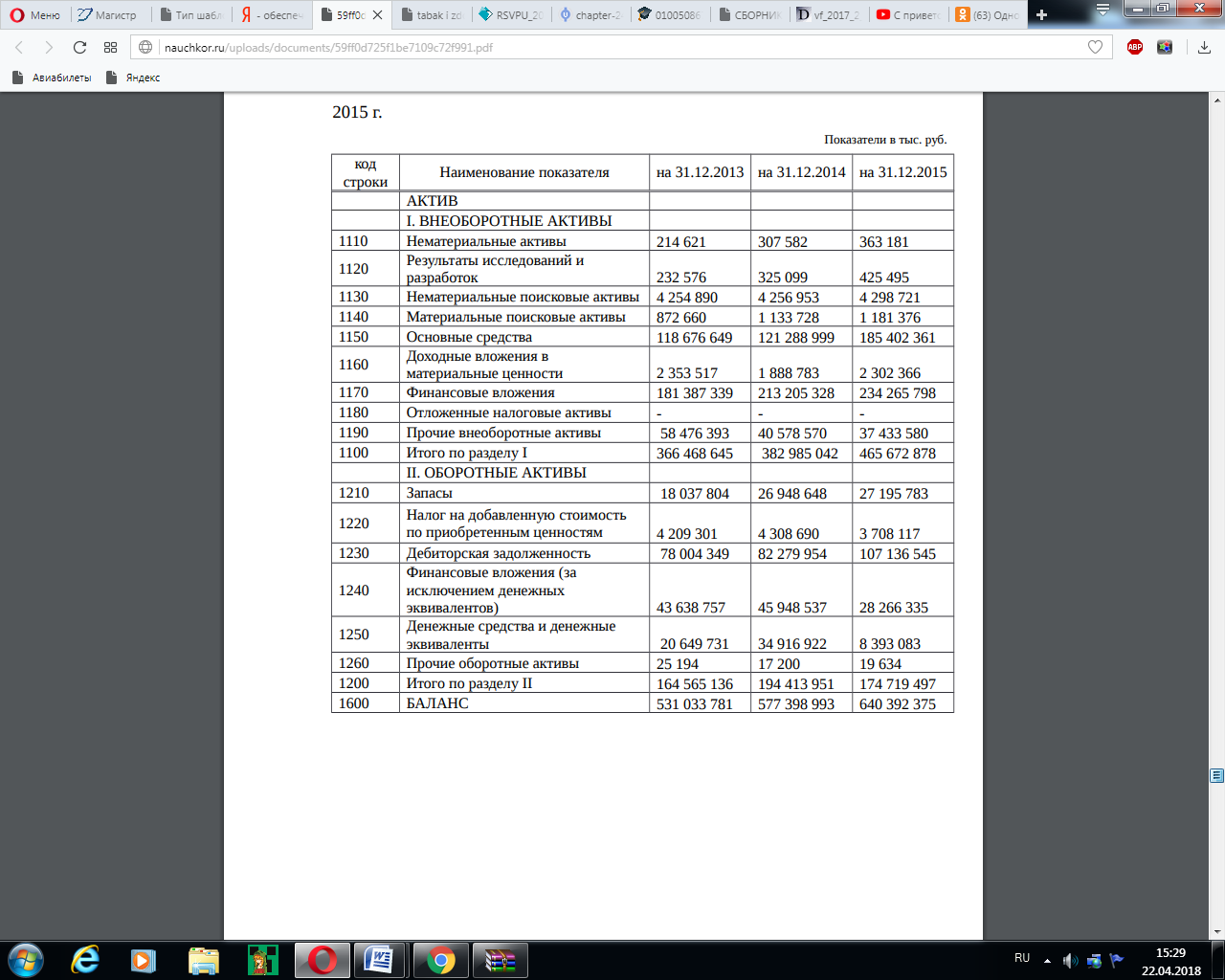 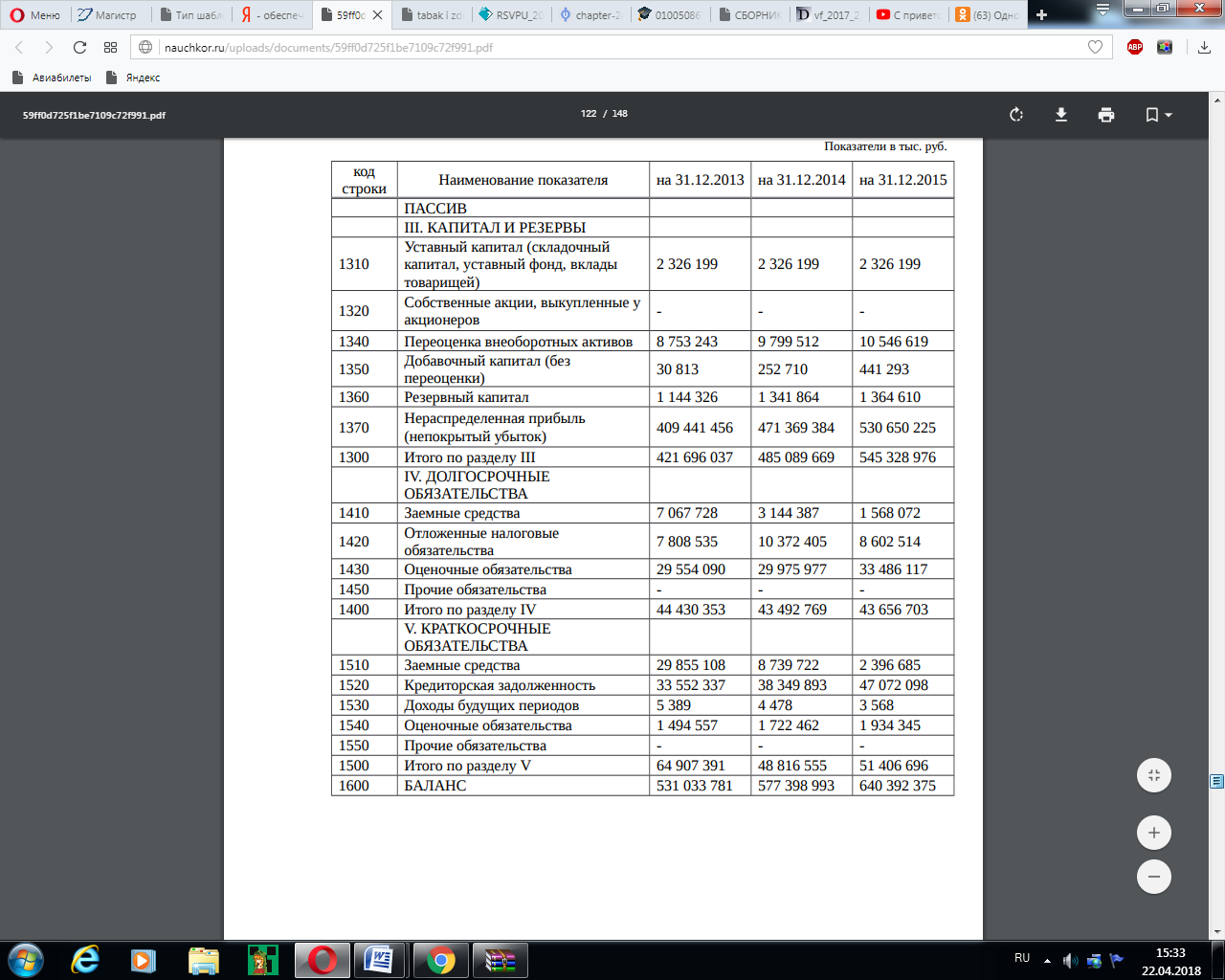 ПРИЛОЖЕНИЕ Б Финансовые результаты 2013 – 2017гг.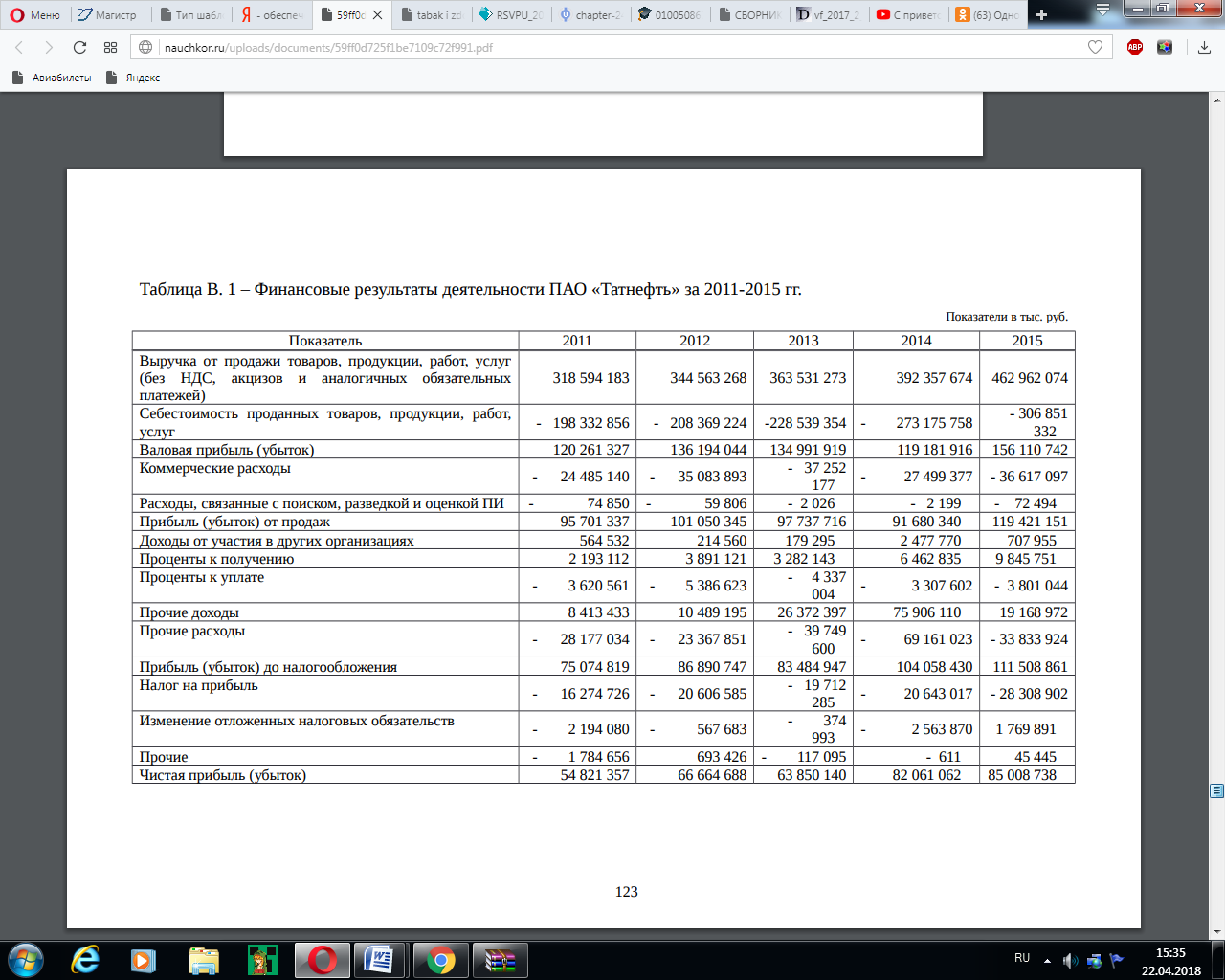 ПРИЛОЖЕНИЕ В Таблица В – Показатели реализации продукцииПРИЛОЖЕНИЕ ГТаблица Г1 – Влияние изменения себестоимости продукции на прибыльТаблица Г2 – Влияние изменения цен на продукцию на прибыльПродолжение таблицы Г2Показатели2015 г.2016 г.2017 г.Рентабельность продаж26,8923,3725,80Рентабельность реализованной продукции17,5620,9118,36Рентабельность продукции42,7733,5638,92Рентабельность активов12,3314,8113,96Рентабельность собственного капитала15,9618,1016,50Рентабельность инвестиций18,2320,9219,96Показатель201520162017Себестоимость добычи нефти11 365,3811 886,9513 295,83Себестоимость нефтепродуктов11 936,8513 047,6014 502,61Показатели2015 г.2016 г.2017 г.Сырая нефть:Продажи на экспорт136 498105 402144 619Продажи в СНГ6 4218 29717 404Продажи на внутреннем рынке67 726100 552103 348Итого сырая нефть210646214250265371Нефтепродукты:Продажи на экспорт63 63558 49269 003Продажи в СНГ421466029485Продажи на внутреннем рынке55 51879 56482 998Итого нефтепродукты123367144659161487Показатель2017 г.ПрогнозОтклонениеВыручка от продажи 462 962 074469 060 7696 098 695Себестоимость проданных товаров, продукции, работ, услуг– 306 851 332–312 802 580–5 951 248Валовая прибыль (убыток)156 110 742156 258 189147 447Коммерческие расходы–36 617 097–36 617 097–Прибыль (убыток) от продаж119 421 151119 568 598147 447Доходы от участия в других организациях707 955707 955–Проценты к получению9 845 7519 845 751–Проценты к уплате–3 801 044–3 801 044–Прочие доходы19 168 97219 168 972–Прочие расходы–33 833 924–33 833 924–Прибыль (убыток) до налогообложения111 508 861111 656 308147 447Налог на прибыль–28 308 902–28 338 391–29 489Изменение отложенных налоговых обязательств1 769 8911 769 891–Прочие45 44545 445–Чистая прибыль (убыток)85 008 73885 126 695117 957Вид рентабельности2017Текущие ценыБазовый сценарийРентабельность продаж25,8025,4925,50Рентабельность реализованной продукции18,36218,14818,154Рентабельность продукции38,9238,2238,25Рентабельность активов13,9612,1712,45Рентабельность собственного капитала16,5014,0914,46Рентабельность инвестиций19,9613,1413,46Рентабельность производства61,8152,4952,48Рентабельность производственной деятельности27,7027,2127,23ПродукцияВыручка от реализации, млн рубВыручка от реализации, млн рубВыручка от реализации, млн рубОбъемы продаж, тыс тОбъемы продаж, тыс тОбъемы продаж, тыс тЦена реализации, тыс р / тЦена реализации, тыс р / тЦена реализации, тыс р / тПродукция201520162017201520162017201520162017Сырая нефтьПродажи на экспорт2934332303652344551201088671087724,4325,9821,56экспортные пошлины-140939-114871-73786Продажи в СНГ7057882519328565698130912,4912,6414,77Продажи на внутреннем рынке5765687819892215959845977739,6810,3811,48Итого217207212138269218185341802419959Выручка без учета платежей358146327007343004НефтепродуктыПродажи на экспорт1214541113829826853314483475822,7824,8520,65экспортные пошлины-47912-49053-26113Продажи в СНГ8453125131547635350665423,9524,7323,66экспортные пошлины-1277-426-65Продажи на внутреннем рынке10013613258113228846516098572320,8921,7423,12акцизы-1513-5614-4696Итого179341201383215158103351108711135Выручка без учета платежей230043256476246032Показатель2016 в с/с 20152016 в с/с 20152017 в с/с 20162017 в с/с 20162017 в с/с 20152017 в с/с 2015Сырая нефтьПродажи на экспорт100 777129 294123 621Продажи в СНГ7 93315 56014877Продажи на внутреннем рынке96 14092 39788343Итого204 850237252226 842Изменение за счет фактора–9 401–28120– 38530НефтепродуктыПродажи на экспорт53 51362 08056 796Продажи в СНГ6 0408 5337 807Продажи на внутреннем рынке72 79174 67168 315Итого132 344145 285132 917Изменение за счет фактора–12 315–16 202–28 570Всего влияние–21 716–44 321–67 100Показатель2016 в ц 20152017 в ц 20162017 в ц 2015Сырая нефтьПродажи на экспорт216620282584265725Продажи в СНГ87181654516349Продажи на внутреннем рынке818838068375242Итого307221379813357317платежи-114871-73786-73786Итог192350306027283531Изменение за счет фактора24856-36809-14313Показатель2016 в ц 20152017 в ц 20162017 в ц 2015НефтепродуктыПродажи на экспорт102122118236108387Продажи в СНГ121181617315663Продажи на внутреннем рынке127387124418119553Итого241628258827243604Платежи–55093–30876–30874Итог186535227953212730Изменение за счет фактора14847–127952427Всего влияние39703–49605–11885